Spartan Challenge: Week 3Strength of LeonidasTime to get your 1 rep maxes for the squat, bench and deadlift1RM Squat (Hip crease MUST be even with or lower than your knees for the rep to count!)1RM Bench Press (Bar MUST touch your chest without bouncing off)1RM Deadlift (Straight bar only/NO hexbar!)You do NOT have to complete all 3 lifts in one day or even do all of the lifts. Please Note though, we are judging the total weight lifted. We are using WILKS: a bodyweight to weight lifted ratio to judge fairlyHighest Wilks total wins!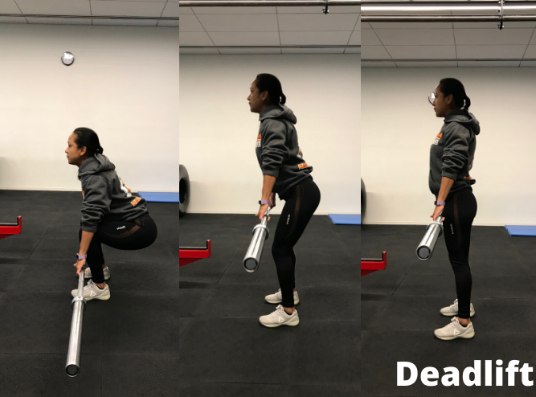 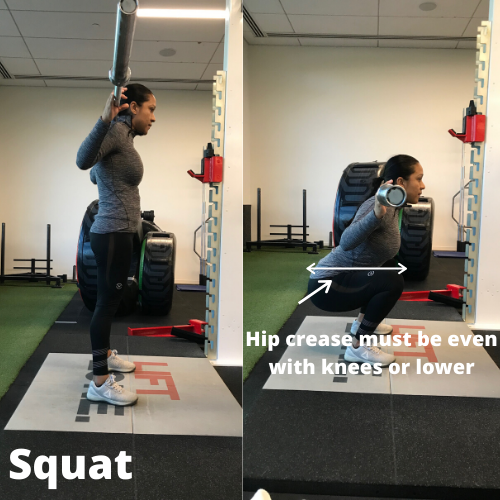 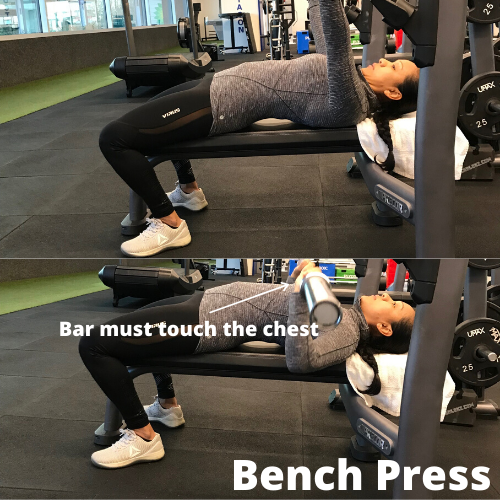 